IEEE P802.15Wireless Personal Area NetworksComment 13 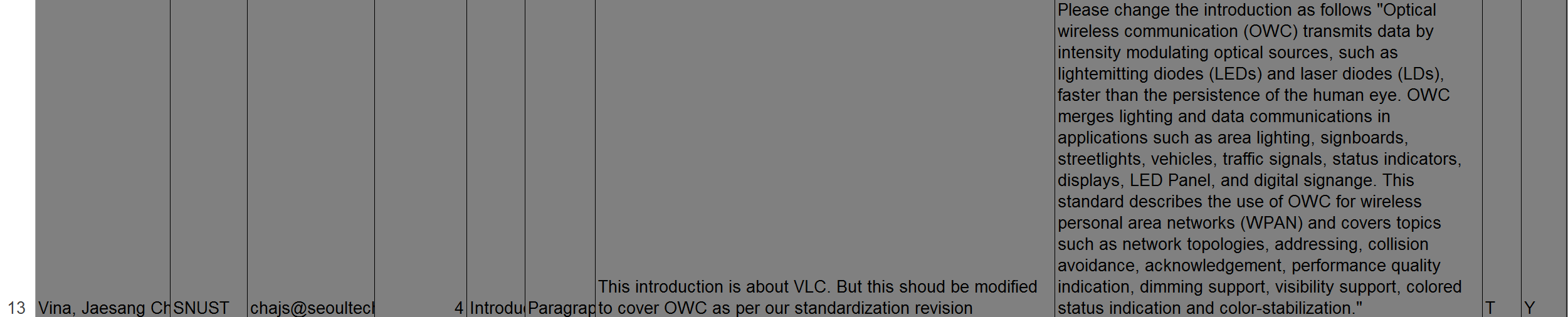 Comment Resolution Based Change PDF Page 4 IntroductionOptical wireless communication (OWC) transmits data by intensity modulating optical sources, such as light emitting diodes (LEDs) and laser diodes (LDs), faster than the persistence of the human eye. OWC merges lighting and data communications in applications such as area lighting, signboards, streetlights, vehicles, traffic signals, status indicators, displays, LED Panel, and digital signage. This standard describes the use of OWC for wireless personal area networks (WPAN) and covers topics such as network topologies, addressing, collision avoidance, acknowledgement, performance quality indication, dimming support, visibility support, colored status indication and color-stabilization.Comment 67 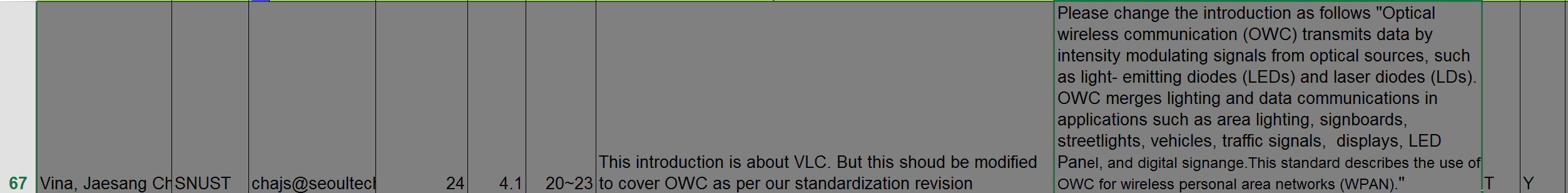 PDF Page 24 4.1 IntroductionOptical wireless communication (OWC) transmits data by intensity modulating signals from optical sources, such as light- emitting diodes (LEDs) and laser diodes (LDs). OWC merges lighting and data communications in applications such as area lighting, signboards, streetlights, vehicles, traffic signals, displays, LED Panel, and digital signage. This standard describes the use of OWC for wireless personal area networks (WPAN).  a) Star, peer-to-peer, or broadcast operationb) 16-bit short or 64-bit extended addressesc) Scheduled or slotted random access with collision avoidance transmissiond) Fully acknowledged protocol for transfer reliabilitye) Wavelength quality indication (WQI)f) Dimming supportg) Visibility supporth) Color function supporti) Color-stabilization supportProjectIEEE P802.15 Working Group for Wireless Personal Area Networks (WPANs)IEEE P802.15 Working Group for Wireless Personal Area Networks (WPANs)TitleLB D0 Comment Resolution based Changes on OWC Draft Introduction SectionLB D0 Comment Resolution based Changes on OWC Draft Introduction SectionDate SubmittedJanuary 2017January 2017SourceJaesang Cha (SNUST), SangWoon Lee (Namseoul Univ.) , Jeonggon Kim (Korea Polytechnic Univ. ), Soo Young Chang (CSUS), Vinayagam Mariappan (SNUST )Voice:	[   ]
Fax:	[   ]
E-mail:	[chajs@seoultech.ac.kr]Re:LB1 D0 Comment Resolution supportive documents for OWC Draft Introduction Section Revision LB1 D0 Comment Resolution supportive documents for OWC Draft Introduction Section Revision AbstractDetails of Resolutions regarding to the submitted Comments on LB D0 are suggested for OWC Draft Introduction Section. The OWC Draft Introduction Section based on Modulation Schemes is provides the specification to design of LED ID / OCC based application services like IoT/IoL, LED ID, Digital Signage with Advertisement Information, LBS, Emergency EXIT Signage, etc.Details of Resolutions regarding to the submitted Comments on LB D0 are suggested for OWC Draft Introduction Section. The OWC Draft Introduction Section based on Modulation Schemes is provides the specification to design of LED ID / OCC based application services like IoT/IoL, LED ID, Digital Signage with Advertisement Information, LBS, Emergency EXIT Signage, etc.PurposeLB D0 Comments Resolutions and Editorial Revision.LB D0 Comments Resolutions and Editorial Revision.NoticeThis document has been prepared to assist the IEEE P802.15.  It is offered as a basis for discussion and is not binding on the contributing individual(s) or organization(s). The material in this document is subject to change in form and content after further study. The contributor(s) reserve(s) the right to add, amend or withdraw material contained herein.This document has been prepared to assist the IEEE P802.15.  It is offered as a basis for discussion and is not binding on the contributing individual(s) or organization(s). The material in this document is subject to change in form and content after further study. The contributor(s) reserve(s) the right to add, amend or withdraw material contained herein.ReleaseThe contributor acknowledges and accepts that this contribution becomes the property of IEEE and may be made publicly available by P802.15.The contributor acknowledges and accepts that this contribution becomes the property of IEEE and may be made publicly available by P802.15.